Knayton cum Brawith Parish CouncilClerk: Liz Foster, Grimston House, Cophill Lane, Knayton, YO7 4BQ Tel: 07973 778836. Email: liz.foster@hotmail.co.ukThe next meeting of the Parish Council will be held on Monday 4 October 2021 at 7.15pm at Knayton Village Hall.AGENDA 	To discuss comments raised by villagers.21.76	To receive apologies for absence and consider approval of reasons given for absence21.77   To confirm the minutes of the meeting held on Monday 6 September 2021 (attached) as a true andcorrect record21.78   To receive any reports from Cllr Dadd (NYCC) and Cllr Robinson (HDC)21.79   Financial matters:          a. To receive bank balances to 11 September 2021:Community A/C:   £1978.45Business A/C:	    £8012.97 (includes £0.07 interest and restricted funds £2816.57 - anonymous deposit; CIL; John Brown Charity)        b. To approve payment of NFU agricultural vehicle renewal £193.98 due 20.10.2021         c. To agree banking arrangements following changes to HSBC bank accounts from November (attached)                 d. To approve Parish Precept 2022-23 (attached)21.80   To consider and decide upon the following planning applications: none received21.81   To receive the following planning decisions/information: none received21.82   To receive information on the following ongoing issues and decide further action wherenecessary: Highways Matters, Swan Lane: broken gully Allerton Wath Road: query raised by resident re closure resolved; standing water reported to HighwaysDog fouling signs and landownersBroken stiles and footbridge: NYCC awareLitter SignsWater Leak, Moor RoadThe Proposed Free-Range Egg Farm at Thornton le Beans Meeting re the Village BookHRAP Play Equipment: confirm payment of CIL monies of £1000Grass cutting: response to email received from local resident21.83   To note correspondence received and decide action where necessary:      a.    Meeting of Thirsk and Malton Area Constituency Committee on Friday 1st October via Microsoft Teams21.84 	To confirm the date of the next meeting as Monday 1 November 2021 at 7.15pm at KnaytonVillage Hall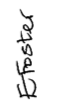 www.knaytonparishcouncil.org.uk	                     